ЗВУКОВОЙ АНАЛИЗ СЛОВАПод звуковым анализом слова понимается определение порядка следования звуков в слове, установление различительной роли звука, основных качественных характеристик звука.После 5 лет у большинства детей начинает формироваться осознанное ориентирование в звуковом составе слова. Первые попытки сознательного выделения звука из слова, а затем и установление точного места того или иного звука являются необходимыми предпосылками обучения грамоте. Если выделение звука из слова появляется у детей дошкольного возраста спонтанно, сложным же формам звукового анализа необходимо обучать специально. В возрасте от 5 до 6 лет ребенок может при соответствующем обучении овладеть не только определением позиции звука в слове - начало, середина, конец слова, - но и позиционным звуковым анализом. Устанавливая точное место звука в слове, называя звуки по порядку их следования в слове.Дети с проблемами в речевом развитии, у которых нарушено произношение фонем и их восприятие, тем более испытывают трудности звукового анализа и синтеза. Они могут быть выражены в разной степени: от смешения порядка отдельных звуков до полной неспособности определить количество, последовательность или позицию звуков в слове. Обучение звуковому анализу слова является основной задачей этапа подготовки к обучению грамоте и предполагает: определение количества звуков в слове, фонетическую характеристику звуков (умение дифференцировать гласные и согласные звуки, звонкие и глухие, твёрдые и мягкие), определение места звука в слове.Уважаемые родители, помните!Звук – мы слышим и произносим.Буквы мы пишем и читаем.Звуки бывают гласными и согласными.    Гласные звуки можно петь голосом, при этом воздух, выходящий изо рта, не встречает преграды.     Согласные звуки - звуки, которые нельзя петь, т.к. воздух, выходящий изо рта при их произнесении, встречает преграду.    Гласных звуков шесть: А У О И Э Ы    Гласных букв десять: А У О И Э Ы - соответствуют звукам и четыре йотированные, которые обозначают два звука : Я- [Й][А], Ю-[Й][У], Е-[Й][Э], Ё-[Й][О]. Звуки: Я, Ю, Е, Ё обозначают два звука, если стоят: 1. В начале слова. 2. После гласных. 2. После Ь и Ъ. После согласных обозначают 1 звук (например: МЯ [М'][А], МЕ [М'][Э]).    Согласные звуки бывают глухими и звонкими. Глухой звук образуется без участия голосовых складок, детям мы объясняем, что когда произносим  глухой звук, голос спит, а при произнесении звонких звуков голос звенит (Положить руку на горлышко или закрыть уши руками). На схеме звонкие звуки обозначаем колокольчиком. Звонкие звуки: Б, В, Г, Д, Ж, З, Й, Л, М, Н, Р. Глухие звуки : К, П, С, Т, Ф, Х, Ц, Ч, Ш, Щ.Согласные звуки бывают мягкими и твёрдыми.Всегда твёрдые согласные: Ж, Ш, Ц.Всегда мягкие согласные: Й, Ч, Щ.Этапы работы по формированию навыков звукового анализаПоследовательность в предъявлении форм звукового анализа при обучении звуковому анализу: выделение звука из слова, определение первого звука,установление места звука (начало, середина, конец слова),полный звуковой анализ.Когда ребенок начнет  осваивать  последовательный   анализ  слова,  вначале ему придется   опираться   на   дополнительные   вспомогательные   средства: звуковую схему слова и фишки (красные обозначают гласные звуки, синие - твердые согласные, зеленые - мягкие согласные)..  Схема  состоит из  квадратиков,  равных  по  количеству звукам  в слове.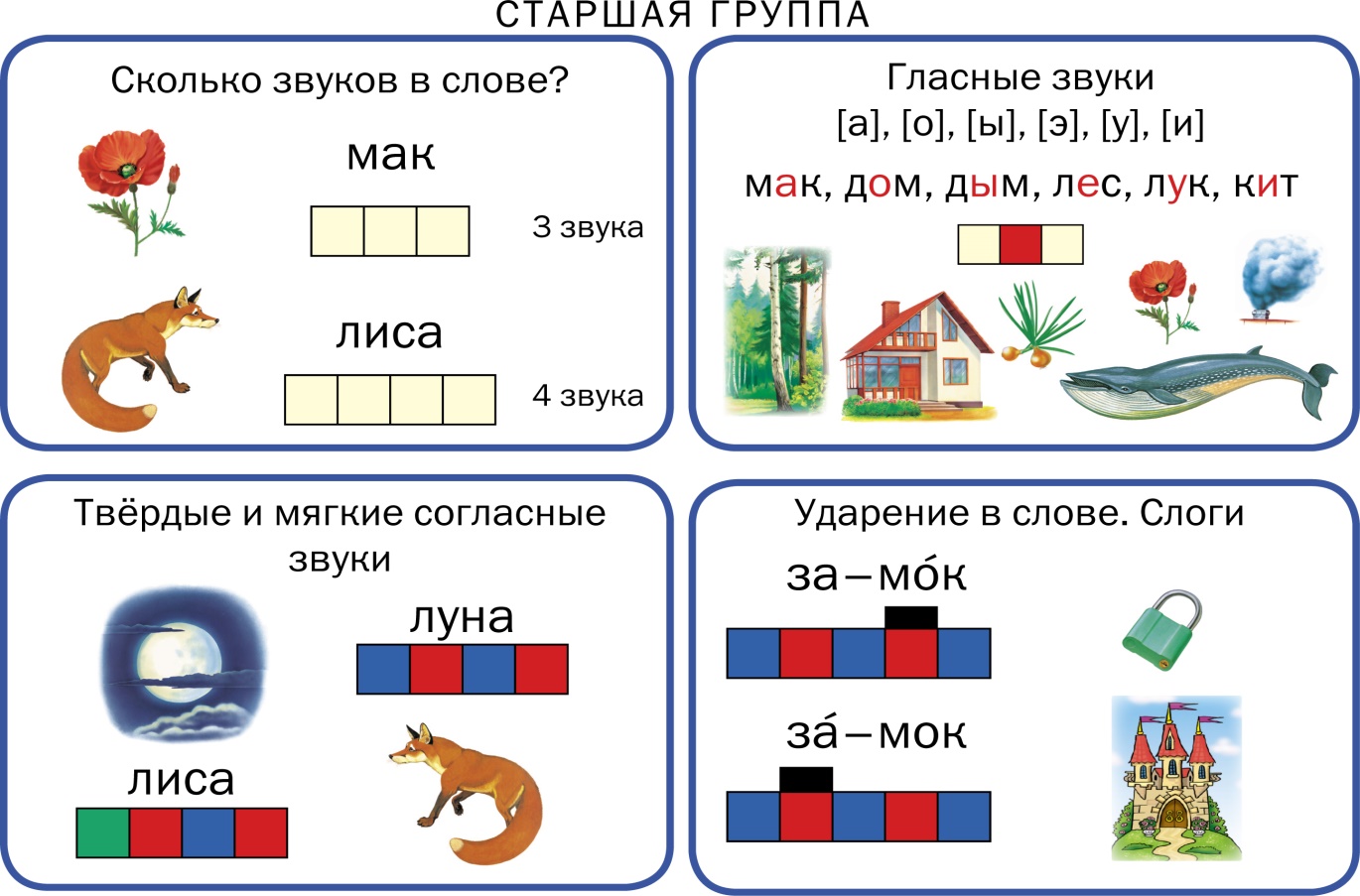 Ребёнок слушает слово, выделяет последовательно звуки и одновременно  выкладывает  фишки   в   квадратики   схемы. Затем последовательное выделение звуков происходит без готовой схемы: ребенок  произносит слово,   выделяет   каждый   звук  и  кладет    фишки,   а  далее   вычерчивает  схему  по    количеству  фишек.  Когда   ребенок    будет легко   справляться    с   выкладыванием   фишек,   можно    предложить   ему заменить фишки гласными  буквами   и  класть  их  на  нужное место в слове. Согласные   обозначаются    по-прежнему   фишками.  И   лишь   после  этого ребенку предлагается провести звуковой анализ слова без опоры, только на основе громкого проговаривания. 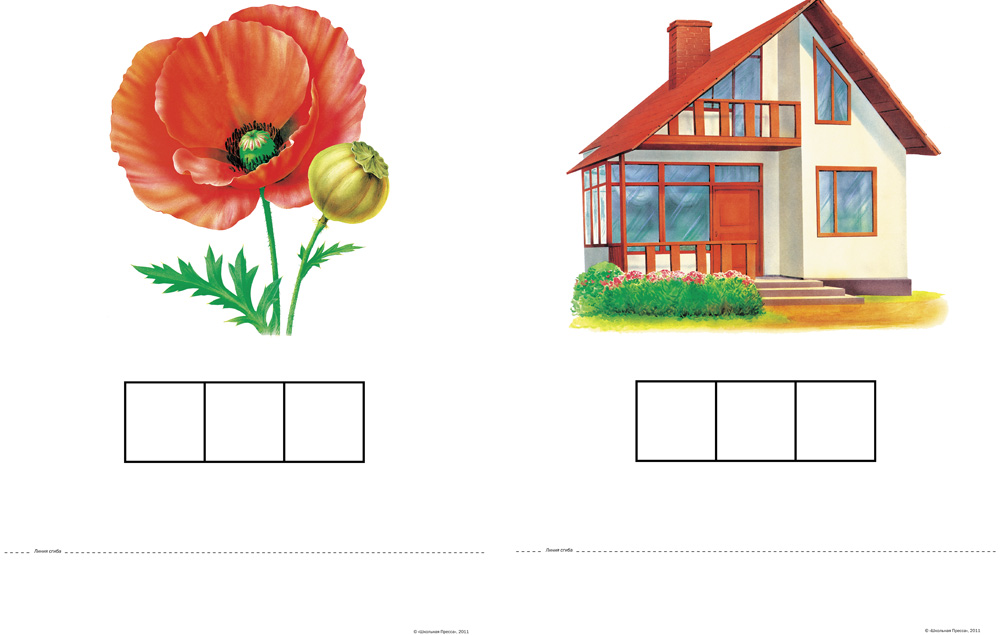 Звуковой анализ слова МАКПослушай, как звучит слово МАК (произносим слово, четко проговаривая все звуки).Сколько звуков в слове МАК? (в слове МАК три звука)Какой звук первый? (звук М)Звук М какой? Гласный или согласный? (согласный) Какой согласный? (твердый, звонкий)Каким цветом обозначаем? (синим)РисуемКакой звук в слове мАк второй? (звук А)Звук А какой? (гласный)Каким цветом обозначаем? (красным)РисуемКакой звук в слове маК третий? (звук К)Звук К какой? Гласный или согласный? (согласный). Какой согласный? (твердый, глухой)Каким цветом обозначаем? (синим)Рисуем Сколько слогов в слове МАК? (слово делим на слоги хлопками. Не забывайте правило: сколько в слове гласных, столько и слогов) (в слове МАК один слог).Рисуем (слог обозначаем «дугой», рисуем простым карандашом)Напиши слово рядом со звуковым домиком (схемой).Результат           макМАК